AP Comparative Government				Name __________________________________ Seim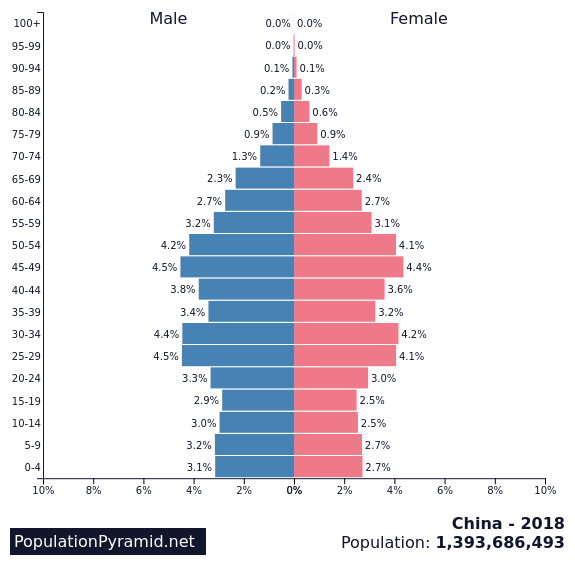 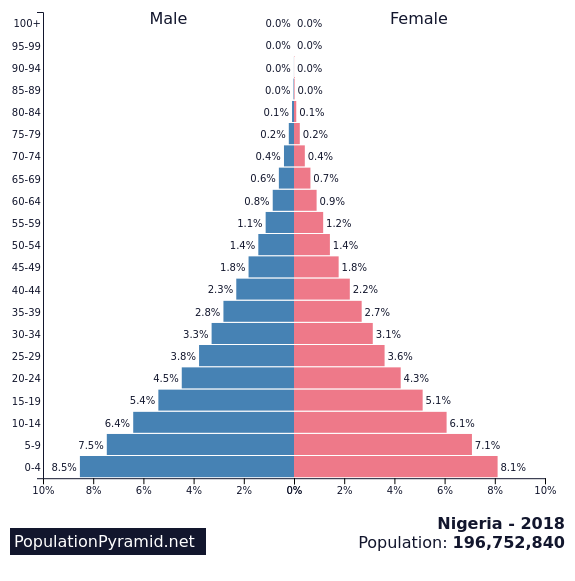 The population pyramids illustrate the age and sex structure of China’s and Nigeria’s populations.  Using the population pyramids, describe one difference in the age structure of China compared to that of Nigeria. Describe one governmental policy that influenced the age structure in China. Describe one economic consequence of the age structure of Nigeria. Describe one economic consequence of the age structure of China. Explain a political consequence of having a disproportionately younger population structure.